MS Word 20191. Odlomak ispod teksta zadatka obostrano poravnaj. Promijeni mu font u Arial Narrow, veličina 15, i boja slova plava.E-mail servis - koristi SMTP (Simple Mail Transfer Protocol) i POP3 (Post Office Protocol 3) protokole koji omogućuju prenošenje elektroničke pošte preko Interneta. Ovaj servis od samih je početaka Interneta jedan od najpopularnijih servisa, a to će i dalje ostati upravo zbog njegove važnosti u komunikaciji na svim razinama. Koriste ga doslovce svi, od teenagera preko zaljubljenika u računala te znanstvenika, pa do ozbiljnih poslovnih ljudi kojima je neophodan kao sredstvo jeftine komunikacije u svakodnevnom poslovanju. 2. Ispred nabrajanja u tekstu ispod ovog zadatka postavi grafičku oznaku po želji.Kako TI možeš čuvati vodu: kada pereš zube zatvorite vodu,tuširaj se samo pet minuta, ne trebaš se uvijek kupati, isključi vodu dok šamponiraš kosu, nauči prati ruke hladnom vodom, stavi posudu ispod slavine koja curi, a roditelje podsjeti neka pozovu majstora. 3. Tekstu ispod zadatka isključi obrub i sjenčanje.Može se reći da je pravi bicikl sa svim svojim elementima nastao kombinacijom više izuma brojnih izumitelja. Biciklizam je vrlo brzo postao popularan u svijetu ali i kod nas. Osim što je bio zanimljiv kao novo prijevozno sredstvo, koristio se i na sportskom polju. Organizirane su razne utrke, a sportski novinar Henri Desgrange utemeljio je pred kraj prošlog stoljeća najglasovitiju dugopružnu utrku onog vremena (koja je to i danas) Tour de France u kojoj su se proslavila mnoga sportska imena, a što je najvažnije, ova utrka je popularizirala biciklizam kao sport i oblik prijevoza. 4. Odlomku ispod teksta zadatka oblikuj prored 1.5.Biciklizam je danas popularan kao sport, a mnogi se njime bave rekreativno, no sve je veći broj i onih koji ga koriste kao prijevozno sredstvo, naravno na kraćim relacijama. Budući je broj biciklista u gradskom prometu sve veći, možda bi se izgradnjom potrebne infrastrukture u pojedinim dijelovima grada još više poticalo stanovništvo da koristi bicikle i na taj način pozitivno utječe na smanjenje prometa, a s ekološkog aspekta i na smanjenje emisije štetnih plinova u atmosferu.5. Tekstu očisti oblikovanje. Ispod teksta umetni sliku bicike iz galerije Online Pictures. Slici promijeni stil prema želji. Biciklizam je danas popularan kao sport, a mnogi se njime bave rekreativno, no sve je veći broj i onih koji ga koriste kao prijevozno sredstvo, naravno na kraćim relacijama. Budući je broj biciklista u gradskom prometu sve veći, možda bi se izgradnjom potrebne infrastrukture u pojedinim dijelovima grada još više poticalo stanovništvo da koristi bicikle i na taj način pozitivno utječe na smanjenje prometa, a s ekološkog aspekta i na smanjenje emisije štetnih plinova u atmosferu.6. Umetni simbole ispod teksta zadatka: 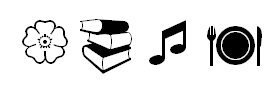    Napomena: svi su simboli iz fonta WEBDINGS. Znakovi su veličine 35.7. Tekst iz 2. zadatka kopiraj u još tri primjerka između 5. i 6. zadatka. 8. Odlomak ispod teksta zadatka oblikuj tako da izgleda kao odlomak ispod.Biciklizam je danas popularan kao sport, a mnogi se njime bave rekreativno, no sve je veći broj i onih koji ga koriste kao prijevozno sredstvo, naravno na kraćim relacijama. Budući je broj biciklista u gradskom prometu sve veći, možda bi se izgradnjom potrebne infrastrukture u pojedinim dijelovima grada još više poticalo stanovništvo da koristi bicikle i na taj način pozitivno utječe na smanjenje prometa, a s ekološkog aspekta i na smanjenje emisije štetnih plinova u atmosferu.Biciklizam je danas popularan kao sport, a mnogi se njime bave rekreativno, no sve je veći broj i onih koji ga koriste kao prijevozno sredstvo, naravno na kraćim relacijama. Budući je broj biciklista u gradskom prometu sve veći, možda bi se izgradnjom potrebne infrastrukture u pojedinim dijelovima grada još više poticalo stanovništvo da koristi bicikle i na taj način pozitivno utječe na smanjenje prometa, a s ekološkog aspekta i na smanjenje emisije štetnih plinova u atmosferu.9. Pohrani promjene.